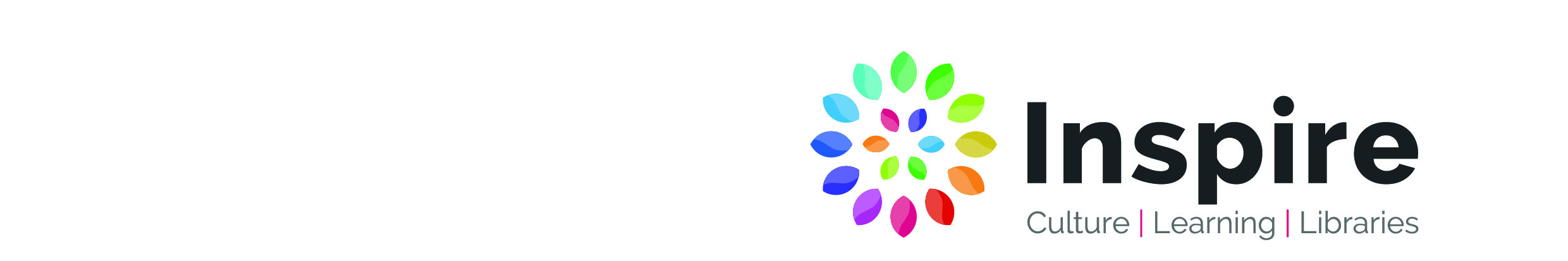 2021 7Bagthorpe - BrinsleyThe Mobile Library will be visiting on the following dates:Tuesdays12th Jan	06th Apri	29th Jun	21st Sept	14th Dec09th Feb	04th May	27th Jul	19th Oct          11th Jan 202209th Mar	01st Jun	24th Aug	16th NovFor information about requested titles or particular items of stock, please contact: Kirkby Library Tel No:   01623 753 236E-mail Kirkby.library@inspireculture.org.uk 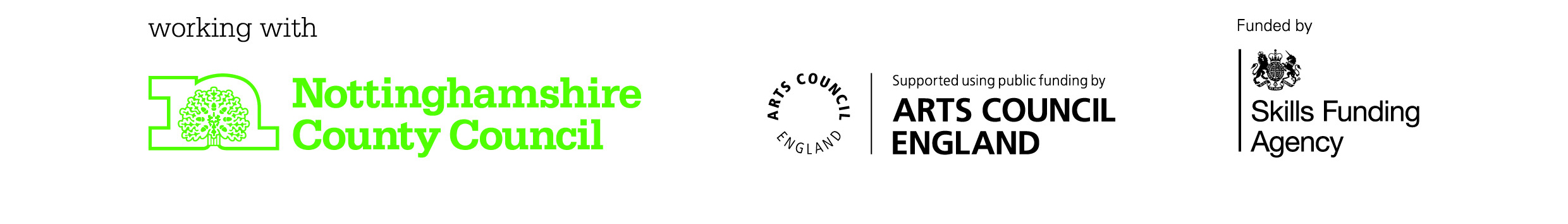 Stop NoLocationStop NameArriveDepart1BagthorpeSchool Road9.309.452Westwood 75  9.5510.153Westwood 5410.2510.404WestwoodPalmerston Street No.11910.4511.055BrinsleyHigh Street, No. 3 – next to Durham Ox public house11.1511.356BrinsleyIn Bus stop opposite 51 Cordy Lane [Former Indian Restaurant] 11.4511.557Old BrinsleyChurch Walk, No. 40 12.0512.208BrinsleyChurch Walk, No. 112.2512.359Brinsley 4213.1513.3510Brinsley13.4014.1011BrinsleySchool14.1514.4512BrinsleyCherrytree Close, No. 414.5015.1013Brinsley15.2015.4514Brinsley 615.5016.05